 ПОСТАНОВЛЕНИЕот «25» декабря  2018г. №70 а.  ХакуринохабльО создании комиссии по проведениюинвентаризации качества городской среды В соответствии с Федеральным законом от 06.10.2003 № 131-ФЗ 
«Об общих принципах организации местного самоуправления в Российской Федерации», в целях реализации на территории    МО «Хакуринохабльское сельское поселение» мероприятий общероссийского приоритетного проекта «Формирование комфортной городской среды»,                                          ПОСТАНОВЛЯЮ:1. Создать комиссию по проведению инвентаризации качества городской среды МО  «Хакуринохабльское сельское поселение».2. Утвердить Состав комиссии по проведению инвентаризации качества городской среды согласно приложению № 1.3. Утвердить Порядок деятельности комиссии по проведению инвентаризации качества городской среды согласно приложению № 2.4. Настоящее постановление вступает в силу со дня его  подписания иподлежит обязательному опубликованию на официальном сайте администрации  МО «Хакуринохабльское сельское поселение» в сети «Интернет».                                                                                                                           5. Контроль, за исполнением постановления возложить на заместителя   главы администрации МО  «Хакуринохабльское сельское поселение» Глава МО «Хакуринохабльское сельское поселение»                                                                           В.А. БеданоковПриложение № 1 к постановлению                  Главы администрации                   №___      от «    »_______201   г.Состав комиссии по проведению инвентаризации качества городской среды Председатель комиссии:Стрикачев З.Р. 	- заместитель главы администрации МО «Хакуринохабльское сельское поселение»Заместитель председателя комиссии:Сиюхов Т.М.	-специалист 1 категории по имущественным отношениям, благоустройству и  ЖКХ администрации МО «Хакуринохабльское  сельское поселение»Секретарь комиссии:Макаова Л.Ш.	- специалист 1 категории - юрист  администрации МО «Хакуринохабльское  сельское поселение»Члены комиссии:Бгуашева Р.Р.	- специалист 1 категории администрации МО «Хакуринохабльское  сельское поселение»Шнахов А.К.	 -депутат Совета народных депутатов МО «Хакуринохабльское      сельское поселение»(по согласованию)Приложение № 2 к постановлению          Главы  от   «  »___201_г. №__Порядок деятельности комиссии по проведению инвентаризации качества городской среды 	1. Общие положения	1.1. Настоящий Порядок деятельности комиссии по проведению инвентаризации качества городской среды территории  МО «Хакуринохабльское сельское поселение» (далее – Комиссия) разработан в целях реализации на территории  МО «Хакуринохабльское сельское поселение» приоритетного проекта «Формирование комфортной городской среды» с точки зрения соответствия вывесок и рекламы, размещенных на фасадах зданий, а также используемых рекламных конструкций нормам федерального законодательства и Правилам санитарного содержания территорий, организации уборки и обеспечения чистоты и порядка на территории  МО «Хакуринохабльское сельское поселение».	1.2. Целью проведения инвентаризации качества городской среды является упорядочение внешнего облика улиц поселка, упорядочение размещения вывесок, рекламных конструкций, разработка художественных решений рекламных конструкций с учетом гармоничного их сочетания со стилистическими и колористическими особенностями зданий поселка.	1.3. Основными задачами Комиссии являются:	- анализ существующей ситуации по размещению вывесок и рекламы на фасадах зданий на территории  МО «Хакуринохабльское сельское поселение»;	- проверка состояния вывесок и рекламы, размещенных на фасадах зданий;	- проверка технического состояния используемых рекламных конструкций;- выявление самовольно размещенных рекламных конструкций, без разрешения на размещение, выданного в порядке, предусмотренном Федеральным законом «О рекламе» от 13.03.2006  № 38- ФЗ.	2. Состав Комиссии	2.1. Комиссия формируется из представителей администрации  МО «Хакуринохабльское сельское поселение».	2.2. Состав Комиссии формируется в количестве не менее 5 человек и утверждается постановлением администрации  сельского поселения.3. Порядок проведения инвентаризации	3.1. Инвентаризация вывесок и рекламы, размещенных на фасадах зданий, а также используемых рекламных конструкций, проводится до 01 февраля 2019 года.	3.2. Инвентаризация проводится на основании актуальных данных, представленных управлением архитектуры администрации района, путем натурального обследования улиц и зданий муниципального образования, на которых расположены вывески и объекты рекламы.	3.3. По результатам инвентаризации по объектам вывесок, рекламы, расположенных на фасадах зданий, а также используемых рекламных конструкциях, Комиссия оформляет акт комиссионного обследования проведения инвентаризации качества городской среды.4. Прекращение деятельности Комиссии	4.1. Комиссия прекращает свою деятельность после проведения инвентаризации в полном объеме.Приложение № 1к Положению о комиссии по проведениюинвентаризации качества городской средыАКТкомиссионного обследования проведения инвентаризации качества городской среды «______»  ____________ 2018г                                                     а.Хакуринохабль    Комиссия в составе:____________________________ - уполномоченного представителя,                   (Ф.И.О.)____________________________ - уполномоченного представителя,                   (Ф.И.О.)____________________________ - уполномоченного представителя                                           (Ф.И.О.)Администрации  МО «Хакуринохабльское сельское поселение», провела инвентаризацию вывесок и рекламных конструкций ________________________________________________________________________________________________________________________________________________________________________________________________(указываются адреса/адрес проводимой выездной проверки)Члены Комиссии: ___________________    _________________    ____________________           (должность)                            (подпись)                 		(расшифровка подписи)      ___________________    _________________    ____________________           (должность)                            (подпись)                 		(расшифровка подписи)                 ___________________    _________________    ____________________           (должность)                            (подпись)                 		(расшифровка подписи)       РЕСПУБЛИКА АДЫГЕЯАдминистрациямуниципального образования«Хакуринохабльское сельское поселение»385440, а. Хакуринохабль,ул. Шовгенова, 13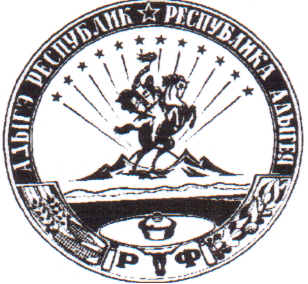 АДЫГЭ РЕСПУБЛИКХьакурынэхьаблэмуниципальнэкъоджэпсэупIэ чIыпIэм изэхэщапI385440, къ. Хьакурынэхьабл,ур. ШэуджэнымыцI, 13№ п/пНаименование мероприятияЕдиницы измеренияРезультат 1.Количество проверенных объектов в  рамках одной выездной проверки 1.а) объекты недвижимости1.б) отдельно стоящие рекламные конструкции1.в) объекты культурного наследия2.Выявлено рекламных конструкций,из них: 2.а) разрешение на установку и эксплуатацию рекламной конструкции оформлено/отсутствует2.б) техническое состояниеудовлетворительное/неудовлетворительное2.в) внешний вид удовлетворительный/неудовлетворительный3.Выявлено рекламных конструкций (на объектах культурного наследия) из них:3.а) разрешение на установку и эксплуатацию рекламной конструкции оформлено /отсутствует3.б) техническое состояниеудовлетворительное/неудовлетворительное3.в) внешний вид удовлетворительный/неудовлетворительный4.Выявлено вывесок на объектах недвижимости (за исключением объектов культурного наследия): 4.а) техническое состояниеудовлетворительное/неудовлетворительное4.б) внешний вид удовлетворительный/неудовлетворительный5.Выявлено вывесок на объектах недвижимости (на объектах культурного наследия): 5.а) техническое состояниеудовлетворительное/неудовлетворительное5.б) внешний вид удовлетворительный/неудовлетворительный